Логопедическое занятие Дата 20.05.20, 21.05.20 . Группы 1, 2, 3, 4, 5, 6, 7 .( 1 классы) Время  12.30- 13.30.Тема: « Составление связного рассказа по серии сюжетных картинок"Рассмотри картинки. Составь по ним рассказ.Какие инструменты и как использовал мальчик в работе.НАРИСУЙ ЩЕНКА,  ПРИДУМАЙ ЕМУ ИМЯ.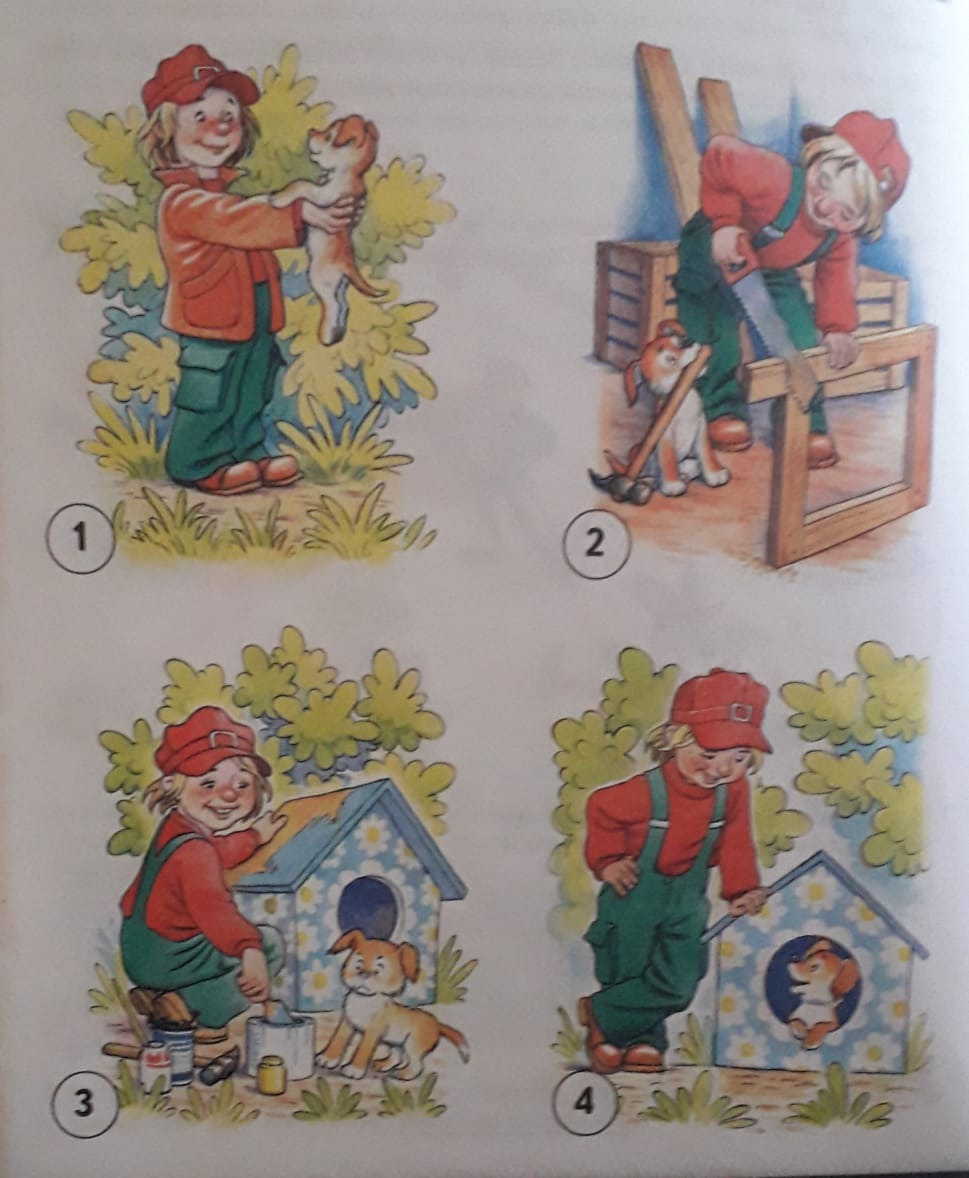 